NOTAS DE DISCIPLINA FINANCIERABalance Presupuestario de Recursos Disponibles NegativoEl Municipio de León, Guanajuato cumple con el principio de sostenibilidad como lo indica los siguientes artículos 6 y 19 de la Ley de Disciplina Financiera.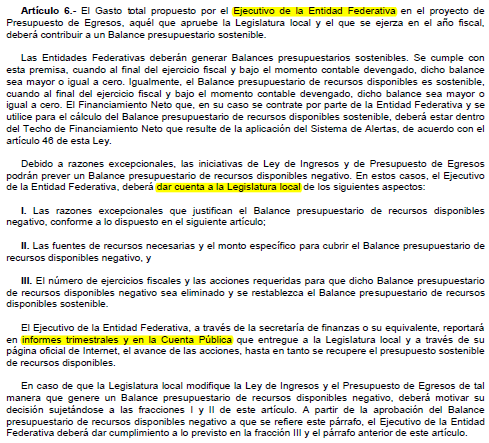 Se presenta a continuación el formato 4 donde se visualiza el cumplimiento al principio antes mencionado siendo mayor a cero en el devengado en sus totales.En caso de que se llegara a presentar de forma negativa, se informará lo siguiente:a) Acciones para recuperar el Balance Presupuestario de Recursos Disponibles Sostenible.Fundamento Artículo 6 y 19 LDF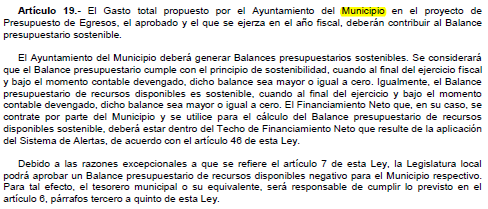 2. Aumento o creación de nuevo GastoSe informará:a) Fuente de Ingresos del aumento o creación del Gasto no Etiquetado.b) Fuente de Ingresos del aumento o creación del Gasto Etiquetado.Como lo indica los artículos 08 y 21 de la Ley de Disciplina Financiera: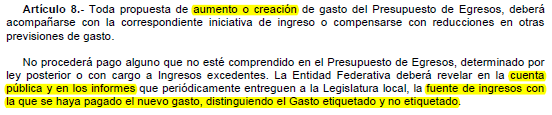 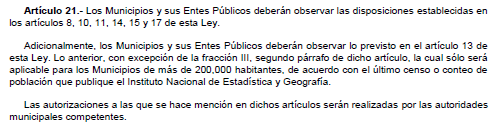 3. Pasivo Circulante al Cierre del Ejercicio (ESF-12)Se informa al 31 de diciembre 2023Fundamento Artículo 13 VII y 21 LDF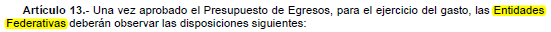 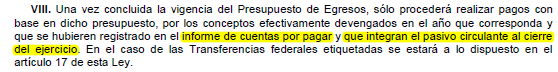 4. Deuda Pública y ObligacionesActualmente el Municipio de León tiene contratados cuatro créditos con diferentes instituciones de crédito, por un importe total de $2, 117, 149,673 de los cuales se ha dispuesto $1, 571, 405,292, al cierre del 31 de diciembre de 2023 se tiene un saldo pendiente de amortizar de $972, 431,362, la contratación fue destinada para refinanciamiento del municipio y obra pública productiva, a continuación, se detalla la ficha técnica de cada crédito:5. Obligaciones a Corto PlazoNada que ManifestarFundamento Artículo 31 LDF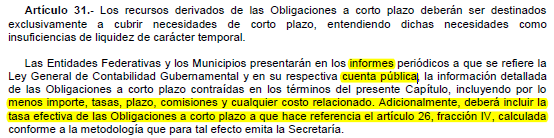 6. Evaluación de CumplimientoActualmente el Municipio entrega en los tiempos estipulados por la Secretaría de Finanzas, Inversión y Administración del Estado de Guanajuato la información que alimenta el Sistema de Alertas de la Secretaría de Hacienda y Crédito Público, y los resultados son publicados en la página de la misma Secretaría, actualmente el municipio de León se encuentra en semáforo verde. Fundamento Artículo 40 LDF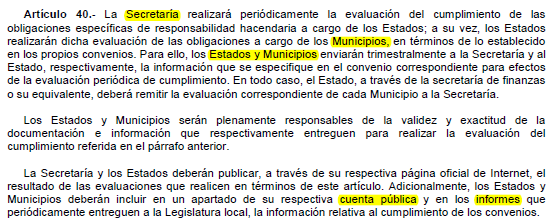 Formato 4 Balance Presupuestario - LDFFormato 4 Balance Presupuestario - LDFFormato 4 Balance Presupuestario - LDFFormato 4 Balance Presupuestario - LDFMUNICIPIO DE LEÓN, GUANAJUATO (a)MUNICIPIO DE LEÓN, GUANAJUATO (a)MUNICIPIO DE LEÓN, GUANAJUATO (a)MUNICIPIO DE LEÓN, GUANAJUATO (a)Balance Presupuestario - LDFBalance Presupuestario - LDFBalance Presupuestario - LDFBalance Presupuestario - LDFDel 1 de Enero al 31 de Diciembre de 2023 (b)Del 1 de Enero al 31 de Diciembre de 2023 (b)Del 1 de Enero al 31 de Diciembre de 2023 (b)Del 1 de Enero al 31 de Diciembre de 2023 (b)(PESOS)(PESOS)(PESOS)(PESOS)Concepto (c)Estimado/
Aprobado (d)DevengadoRecaudado/
PagadoA. Ingresos Totales (A = A1+A2+A3)11,378,449,0969,014,124,3019,014,526,266A1. Ingresos de Libre Disposición6,429,296,8426,651,757,735.016,652,159,699.93A2. Transferencias Federales Etiquetadas2,302,201,0062,284,625,410.642,284,625,410.64A3. Financiamiento Neto2,646,951,24777,741,15577,741,155B. Egresos Presupuestarios1 (B = B1+B2)11,378,449,0966,874,541,6996,608,888,611B1. Gasto No Etiquetado (sin incluir Amortización de la Deuda Pública)9,072,814,8124,910,767,4684,884,739,365B2. Gasto Etiquetado (sin incluir Amortización de la Deuda Pública) 2,305,634,2831,963,774,2311,724,149,246C. Remanentes del Ejercicio Anterior ( C = C1 + C2 )0.001,386,328,0161,376,218,824C1. Remanentes de Ingresos de Libre Disposición aplicados en el periodo0.001,299,902,5931,289,793,401C2. Remanentes de Transferencias Federales Etiquetadas aplicados en el periodo0.0086,425,42486,425,424I. Balance Presupuestario (I = A – B + C)  03,525,910,6183,781,856,479II. Balance Presupuestario sin Financiamiento Neto (II = I - A3)-2,646,951,2483,448,169,4633,704,115,324III. Balance Presupuestario sin Financiamiento Neto y sin Remanentes del Ejercicio Anterior (III= II - C)-2,646,951,2482,061,841,4462,327,896,500ConceptoAprobadoDevengadoPagadoE. Intereses, Comisiones y Gastos de la Deuda (E = E1+E2)107,559,662106,456,176106,456,176E1. Intereses, Comisiones y Gastos de la Deuda con Gasto No Etiquetado2,326,2141,222,7291,222,729E2. Intereses, Comisiones y Gastos de la Deuda con Gasto Etiquetado105,233,447105,233,447105,233,447IV. Balance Primario (IV = III + E)-2,539,391,5862,168,297,6232,434,352,676ConceptoEstimado/
AprobadoDevengadoRecaudado/
PagadoF. Financiamiento (F = F1 + F2)2,735,096,116165,834,397165,834,397F1. Financiamiento con Fuente de Pago de Ingresos de Libre Disposición2,644,357,374165,834,397165,834,397F2. Financiamiento con Fuente de Pago de Transferencias Federales Etiquetadas90,738,74200G. Amortización de la Deuda (G = G1 + G2)88,144,86988,093,24288,093,242G1. Amortización de la Deuda Pública con Gasto No Etiquetado839,402787,776787,776G2. Amortización de la Deuda Pública con Gasto Etiquetado87,305,46687,305,46687,305,466A3. Financiamiento Neto (A3 = F – G )2,646,951,24777,741,15577,741,155ConceptoEstimado/
AprobadoDevengadoRecaudado/
PagadoA1. Ingresos de Libre Disposición 6,429,296,8426,651,757,7356,652,159,700A3.1 Financiamiento Neto con Fuente de Pago de Ingresos de Libre Disposición (A3.1 = F1 – G1)2,643,517,971165,046,621165,046,621F1. Financiamiento con Fuente de Pago de Ingresos de Libre Disposición2,644,357,374165,834,397165,834,397G1. Amortización de la Deuda Pública con Gasto No Etiquetado839,402787,776787,776B1. Gasto No Etiquetado (sin incluir Amortización de la Deuda Pública)9,072,814,8124,910,767,4684,884,739,365C1. Remanentes de Ingresos de Libre Disposición aplicados en el periodo01,299,902,5931,289,793,401V. Balance Presupuestario de Recursos Disponibles (V = A1 + A3.1 – B 1 + C1)03,205,939,4813,222,260,357VI. Balance Presupuestario de Recursos Disponibles sin Financiamiento Neto (VI = V – A3.1)-2,643,517,9713,040,892,8593,057,213,736ConceptoEstimado/
AprobadoDevengadoRecaudado/
PagadoA2. Transferencias Federales Etiquetadas2,302,201,0062,284,625,4112,284,625,411A3.2 Financiamiento Neto con Fuente de Pago de Transferencias Federales Etiquetadas (A3.2 = F2 – G2)3,433,276-87,305,466-87,305,466F2. Financiamiento con Fuente de Pago de Transferencias Federales Etiquetadas90,738,74200G2. Amortización de la Deuda Pública con Gasto Etiquetado87,305,46687,305,46687,305,466B2. Gasto Etiquetado (sin incluir Amortización de la Deuda Pública)2,305,634,2831,963,774,2311,724,149,246C2. Remanentes de Transferencias Federales Etiquetadas aplicados en el periodo086,425,42486,425,424VII. Balance Presupuestario de Recursos Etiquetados (VII = A2 + A3.2 – B2 + C2)0319,971,137559,596,122VIII. Balance Presupuestario de Recursos Etiquetados sin Financiamiento Neto (VIII = VII – A3.2)-3,433,277407,276,603646,901,588No Etiquetado/ EtiquetadoNombre de FFPartida EspecíficaNombre Partida Específica Aprobado al 01 de Enero 2023  Modificado al cierre 31 de Diciembre 2023 VariaciónEtiquetado 25 RECURSOS FEDERALES11301Sueldos base al personal permanente                    -           17,555,170 17,555,170Etiquetado 25 RECURSOS FEDERALES13201Prima de vacaciones                    -             1,269,992 1,269,992Etiquetado 25 RECURSOS FEDERALES13203Gratificación de fin de año                    -                 61,380 61,380Etiquetado 25 RECURSOS FEDERALES13402Retribuciones por actividades especiales                    -             1,983,730 1,983,730Etiquetado 25 RECURSOS FEDERALES14101Aportaciones de seguridad social     344,050,112       243,703,394 -100,346,718Etiquetado 25 RECURSOS FEDERALES14201Aportaciones a fondos de vivienda       63,733,073         42,243,944 -21,489,129Etiquetado 25 RECURSOS FEDERALES15405Ayuda para despensa                    -             1,475,018 1,475,018Etiquetado 25 RECURSOS FEDERALES15902Premio por puntualidad                    -             1,948,803 1,948,803Etiquetado 25 RECURSOS FEDERALES15903Premio por asistencia                    -             1,948,803 1,948,803Etiquetado 25 RECURSOS FEDERALES15904Ayuda para alimentación                    -               994,943 994,943Etiquetado 25 RECURSOS FEDERALES15905Subsidio por incapacidad                    -               554,479 554,479Etiquetado 25 RECURSOS FEDERALES15907Subsidio para cuotas a cargo del patrón                    -               568,279 568,279Etiquetado 25 RECURSOS FEDERALES27201Prendas de seguridad y protección personal                    -             1,073,287 1,073,287Etiquetado 25 RECURSOS FEDERALES31101Servicio de energía eléctrica     228,648,445                      -   -228,648,445Etiquetado 25 RECURSOS FEDERALES35801Servicios de limpieza y manejo de desechos     154,905,347       343,733,809 188,828,463Etiquetado 25 RECURSOS FEDERALES35901Servicios de jardinería y fumigación       11,154,170         20,156,878 9,002,708Etiquetado 25 RECURSOS FEDERALES39201Impuestos y derechos            610,697             510,697 -100,000Etiquetado 25 RECURSOS FEDERALES41401Asignaciones presupuestarias a órganos autónomos                    -           27,263,038 27,263,038Etiquetado 25 RECURSOS FEDERALES42401Transferencias otorgadas a entidades federativas y municipios     228,612,051       377,591,591 148,979,540Etiquetado 25 RECURSOS FEDERALES42403Transferencias a entidades para la promoción cultural, educativa y recreativa                    -               560,355 560,355Etiquetado 25 RECURSOS FEDERALES51101Muebles de oficina y estantería            715,500                      -   -715,500Etiquetado 25 RECURSOS FEDERALES51501Equipo de cómputo y de tecnologías de la información         2,664,500                      -   -2,664,500Etiquetado 25 RECURSOS FEDERALES54101Vehículos y equipo terrestre       50,402,590       104,059,779 53,657,189Etiquetado 25 RECURSOS FEDERALES54901Otros equipos de transporte                    -           20,150,500 20,150,500Etiquetado 25 RECURSOS FEDERALES55102Armamento de defensa publica         8,360,000                      -   -8,360,000Etiquetado 25 RECURSOS FEDERALES56401Sistemas de aire acondicionado, calefacción y de refrigeración industrial y comercial             55,210                      -   -55,210Etiquetado 25 RECURSOS FEDERALES56501Equipo de comunicación y telecomunicación         4,675,000                      -   -4,675,000Etiquetado 25 RECURSOS FEDERALES61101Edificación habitacional en proceso       13,000,000         25,441,762 12,441,762Etiquetado 25 RECURSOS FEDERALES61201Edificación no habitacional en proceso       41,000,000         44,432,506 3,432,506Etiquetado 25 RECURSOS FEDERALES61301Construcción de obras para el abastecimiento de agua, petróleo, gas, electricidad y telecomunicaciones en proceso       21,321,655       115,886,360 94,564,705Etiquetado 25 RECURSOS FEDERALES61401División de terrenos y construcción de obras de urbanización en proceso       99,686,382       347,948,743 248,262,361Etiquetado 25 RECURSOS FEDERALES61501Construcción de vías de comunicación en proceso         9,108,608         21,219,431 12,110,823Etiquetado 25 RECURSOS FEDERALES62201Edificación no habitacional en proceso       30,890,000       194,994,941 164,104,941Etiquetado 25 RECURSOS FEDERALES62301Construcción de obras para el abastecimiento de agua, petróleo, gas, electricidad y telecomunicaciones                    -             1,428,726 1,428,726Etiquetado 25 RECURSOS FEDERALES62401División de terrenos y construcción de obras de urbanización                    -             9,746,616 9,746,616Etiquetado 25 RECURSOS FEDERALES79901Provisiones varios programas     201,284,371                      -   -201,284,371Etiquetado 25 RECURSOS FEDERALES91101Amortización de la deuda interna con instituciones de crédito       93,580,406         87,305,466 -6,274,940Etiquetado 25 RECURSOS FEDERALES92111Intereses de la deuda interna con instituciones de crédito Banorte       18,617,507         21,165,864 2,548,358Etiquetado 25 RECURSOS FEDERALES92112Intereses de la deuda interna con instituciones de crédito banobras       36,197,593         40,830,680 4,633,087Etiquetado 25 RECURSOS FEDERALES92113Intereses de la deuda interna con instituciones de crédito Banamex       37,308,300         42,663,337 5,355,036Etiquetado 25 RECURSOS FEDERALES92114Intereses de la deuda interna con instituciones de crédito nuevo       45,681,019             471,128 -45,209,890Etiquetado 25 RECURSOS FEDERALES94101Gastos de la deuda pública interna            160,000             102,438 -57,562Etiquetado Total RECURSOS FEDERALES   1,746,422,536    2,163,045,866 416,623,329Etiquetado26 RECURSOS ESTATALES38301Congresos, convenciones, espectáculos y ferias                    -               200,000 200,000Etiquetado26 RECURSOS ESTATALES42401Transferencias otorgadas a entidades federativas y municipios                    -           43,156,101 43,156,101Etiquetado26 RECURSOS ESTATALES43101Subsidios a la producción                    -             1,812,889 1,812,889Etiquetado26 RECURSOS ESTATALES43901Otros subsidios                    -             1,887,200 1,887,200Etiquetado26 RECURSOS ESTATALES44101Ayudas sociales a personas                    -             3,600,000 3,600,000Etiquetado26 RECURSOS ESTATALES44301Ayudas sociales a instituciones de enseñanza                    -               800,000 800,000Etiquetado26 RECURSOS ESTATALES51501Equipo de cómputo y de tecnologías de la información                    -               182,000 182,000Etiquetado26 RECURSOS ESTATALES56601Equipos de generación eléctrica, aparatos y accesorios eléctricos                    -             1,200,000 1,200,000Etiquetado26 RECURSOS ESTATALES61101Edificación habitacional en proceso                    -           19,378,716 19,378,716Etiquetado26 RECURSOS ESTATALES61401División de terrenos y construcción de obras de urbanización en proceso                    -         148,735,239 148,735,239Etiquetado26 RECURSOS ESTATALES61501Construcción de vías de comunicación en proceso                    -             2,623,828 2,623,828Etiquetado26 RECURSOS ESTATALES62101Edificación habitacional                    -             1,854,000 1,854,000Etiquetado26 RECURSOS ESTATALES62201Edificación no habitacional en proceso                    -             4,463,910 4,463,910Etiquetado26 RECURSOS ESTATALES79901Provisiones varios programas       62,100,000                      -   -62,100,000Etiquetado Total RECURSOS ESTATALES       62,100,000      229,893,884 167,793,884Total Etiquetado  1,808,522,536    2,392,939,749 584,417,213No Etiquetado11 RECURSOS FISCALES11301Sueldos base al personal permanente                    -             1,495,391 1,495,391No Etiquetado11 RECURSOS FISCALES14101Aportaciones de seguridad social         9,053,481           8,961,208 -92,272No Etiquetado11 RECURSOS FISCALES14201Aportaciones a fondos de vivienda         1,449,331           1,449,331 0No Etiquetado11 RECURSOS FISCALES14401Aportaciones para seguros         1,070,406           1,070,406 0No Etiquetado11 RECURSOS FISCALES15405Ayuda para despensa         1,654,848           1,654,848 0No Etiquetado11 RECURSOS FISCALES15501Apoyos a la capacitación de los servidores públicos       23,846,400         23,485,042 -361,358No Etiquetado11 RECURSOS FISCALES15905Subsidio por incapacidad            172,992             626,622 453,630No Etiquetado11 RECURSOS FISCALES15907Subsidio para cuotas a cargo del patrón            715,033             715,033 0No Etiquetado11 RECURSOS FISCALES21101Materiales y útiles de oficina         7,161,203           8,392,583 1,231,380No Etiquetado11 RECURSOS FISCALES21201Materiales y útiles de impresión y reproducción             10,442                    801 -9,641No Etiquetado11 RECURSOS FISCALES21401Materiales, útiles y equipos menores de tecnologías de la información y comunicaciones         7,062,327           6,247,552 -814,775No Etiquetado11 RECURSOS FISCALES21501Material impreso e información digital            155,494             234,637 79,143No Etiquetado11 RECURSOS FISCALES21601Material de limpieza         1,517,902           3,182,148 1,664,246No Etiquetado11 RECURSOS FISCALES21701Materiales y útiles de enseñanza             15,000               79,775 64,775No Etiquetado11 RECURSOS FISCALES22101Productos alimenticios para el personal adscrito a las dependencias de la administración pública municipal       15,395,155         19,942,430 4,547,275No Etiquetado11 RECURSOS FISCALES22102Productos alimenticios para preparar alimentos         4,550,000           4,266,003 -283,997No Etiquetado11 RECURSOS FISCALES22201Productos alimenticios para animales         3,643,184           3,941,147 297,963No Etiquetado11 RECURSOS FISCALES22301Utensilios para el servicio de alimentación            103,279               77,093 -26,185No Etiquetado11 RECURSOS FISCALES23101Productos alimenticios, agropecuarios y forestales adquiridos como materia prima               2,850                      -   -2,850No Etiquetado11 RECURSOS FISCALES23102Productos de naturaleza vegetal y forestal adquirido como materia prima            506,474           1,751,998 1,245,524No Etiquetado11 RECURSOS FISCALES23901Otros productos adquiridos como materia prima            695,456             274,755 -420,701No Etiquetado11 RECURSOS FISCALES24101Productos minerales no metálicos            525,571             504,106 -21,465No Etiquetado11 RECURSOS FISCALES24201Cemento y productos de concreto            328,341             482,304 153,963No Etiquetado11 RECURSOS FISCALES24301Cal, yeso y productos de yeso            124,275             229,165 104,890No Etiquetado11 RECURSOS FISCALES24401Madera y productos de madera            212,800             190,370 -22,430No Etiquetado11 RECURSOS FISCALES24501Vidrio y productos de vidrio             14,525               13,840 -685No Etiquetado11 RECURSOS FISCALES24601Material eléctrico y electrónico         4,713,837           5,337,827 623,991No Etiquetado11 RECURSOS FISCALES24701Artículos metálicos para la construcción         1,126,046           2,726,190 1,600,144No Etiquetado11 RECURSOS FISCALES24801Materiales complementarios         7,270,521           6,758,786 -511,735No Etiquetado11 RECURSOS FISCALES24901Otros materiales y artículos de construcción y reparación         4,091,210           4,110,331 19,121No Etiquetado11 RECURSOS FISCALES25101Productos químicos básicos            306,514             125,032 -181,483No Etiquetado11 RECURSOS FISCALES25201Fertilizantes, pesticidas y otros agroquímicos            625,791             372,079 -253,712No Etiquetado11 RECURSOS FISCALES25301Medicinas y productos farmacéuticos         7,374,531           8,227,532 853,001No Etiquetado11 RECURSOS FISCALES25401Materiales, accesorios y suministros médicos         5,695,724           4,891,864 -803,860No Etiquetado11 RECURSOS FISCALES25501Materiales, accesorios y suministros de laboratorio         1,264,360           1,969,948 705,588No Etiquetado11 RECURSOS FISCALES25601Fibras sintéticas, hules, plásticos y derivados            260,477             203,662 -56,815No Etiquetado11 RECURSOS FISCALES26101Combustibles, lubricantes y aditivos destinados para la ejecución de programas de seguridad publica     140,256,944       141,884,334 1,627,390No Etiquetado11 RECURSOS FISCALES26102Combustibles, lubricantes y aditivos destinados para actividades operativas       34,785,860         38,645,026 3,859,166No Etiquetado11 RECURSOS FISCALES26103Combustibles, lubricantes y aditivos destinados para actividades administrativas         9,905,334         10,527,614 622,280No Etiquetado11 RECURSOS FISCALES27101Vestuarios y uniformes destinados a actividades administrativas            871,926               79,031 -792,895No Etiquetado11 RECURSOS FISCALES27102Vestuarios y uniformes destinados a actividades operativas       44,269,357         59,924,857 15,655,500No Etiquetado11 RECURSOS FISCALES27201Prendas de seguridad y protección personal         7,047,935           7,407,548 359,613No Etiquetado11 RECURSOS FISCALES27401Productos textiles                    -                   5,137 5,137No Etiquetado11 RECURSOS FISCALES27501Blancos y otros productos textiles, excepto prendas de vestir             24,300                 1,000 -23,300No Etiquetado11 RECURSOS FISCALES28201Materiales de seguridad publica         2,597,708           2,628,748 31,040No Etiquetado11 RECURSOS FISCALES28301Prendas de protección para seguridad pública y nacional         7,779,002           7,779,002 0No Etiquetado11 RECURSOS FISCALES29101Herramientas menores         2,127,172           4,645,590 2,518,419No Etiquetado11 RECURSOS FISCALES29201Refacciones y accesorios menores de edificios            170,102             205,042 34,940No Etiquetado11 RECURSOS FISCALES29301Refacciones y accesorios menores de mobiliario y equipo de administración, educacional y recreativo             35,293               88,526 53,233No Etiquetado11 RECURSOS FISCALES29401Refacciones y accesorios menores de equipo de cómputo y tecnologías de la información         1,497,015           1,587,501 90,486No Etiquetado11 RECURSOS FISCALES29501Refacciones y accesorios menores de equipo e instrumental médico y de laboratorio             10,000               10,000 0No Etiquetado11 RECURSOS FISCALES29601Refacciones y accesorios menores de equipo de transporte       42,757,883         20,570,454 -22,187,429No Etiquetado11 RECURSOS FISCALES29701Refacciones y accesorios menores de equipo de defensa y seguridad             10,636                 5,600 -5,036No Etiquetado11 RECURSOS FISCALES29801Refacciones y accesorios menores de maquinaria y otros equipos         2,122,807           2,084,527 -38,280No Etiquetado11 RECURSOS FISCALES29901Refacciones y accesorios menores otros bienes muebles             14,896               54,550 39,654No Etiquetado11 RECURSOS FISCALES31101Servicio de energía eléctrica       22,442,811           8,453,384 -13,989,427No Etiquetado11 RECURSOS FISCALES31103Otros servicios relacionados con energía eléctrica       11,523,092           8,000,172 -3,522,920No Etiquetado11 RECURSOS FISCALES31201Servicio de gas            183,732             173,681 -10,051No Etiquetado11 RECURSOS FISCALES31301Servicio de agua             29,240             135,590 106,350No Etiquetado11 RECURSOS FISCALES31401Servicio de telefonía tradicional         4,587,106           4,592,706 5,600No Etiquetado11 RECURSOS FISCALES31501Servicio de telefonía celular         2,611,137         10,554,365 7,943,228No Etiquetado11 RECURSOS FISCALES31601Servicios de telecomunicaciones y satélites            190,000                 3,280 -186,720No Etiquetado11 RECURSOS FISCALES31701Servicios de acceso de internet, redes y procesamiento de información         7,457,487         10,395,024 2,937,537No Etiquetado11 RECURSOS FISCALES31801Servicios postales y de mensajería         1,567,330           2,184,387 617,057No Etiquetado11 RECURSOS FISCALES31901Servicios integrales y otros servicios         6,000,000           7,870,499 1,870,499No Etiquetado11 RECURSOS FISCALES31902Contratación de otros servicios         2,157,050           2,369,160 212,110No Etiquetado11 RECURSOS FISCALES32201Arrendamiento de edificios y locales       33,330,339         29,687,119 -3,643,220No Etiquetado11 RECURSOS FISCALES32303Arrendamiento de bienes y equipo informático         3,680,197           5,316,315 1,636,118No Etiquetado11 RECURSOS FISCALES32501Arrendamiento de equipo de transporte             20,000             239,888 219,888No Etiquetado11 RECURSOS FISCALES32701Arrendamiento de activos intangibles       38,329,805         46,026,018 7,696,213No Etiquetado11 RECURSOS FISCALES32901Otros arrendamientos       22,471,331         23,407,773 936,442No Etiquetado11 RECURSOS FISCALES33101Servicios legales         4,391,083           5,984,033 1,592,950No Etiquetado11 RECURSOS FISCALES33102Servicios de contabilidad            972,058             799,254 -172,804No Etiquetado11 RECURSOS FISCALES33103Servicios de auditoria         3,040,988           2,445,448 -595,540No Etiquetado11 RECURSOS FISCALES33104Otros servicios             53,592               53,592 0No Etiquetado11 RECURSOS FISCALES33201Servicios de diseño, arquitectura, ingeniería y actividades relacionadas         1,110,400           1,034,324 -76,076No Etiquetado11 RECURSOS FISCALES33301Servicios de consultoría administrativa, procesos, técnica y en tecnologías de la información         6,691,076         10,182,633 3,491,557No Etiquetado11 RECURSOS FISCALES33401Servicios de capacitación         6,249,083         14,917,330 8,668,247No Etiquetado11 RECURSOS FISCALES33501Servicios de investigación científica y desarrollo                    -               508,120 508,120No Etiquetado11 RECURSOS FISCALES33601Impresiones oficiales       10,207,126         13,620,860 3,413,734No Etiquetado11 RECURSOS FISCALES33602Servicio de apoyo administrativo       40,568,581         39,098,667 -1,469,914No Etiquetado11 RECURSOS FISCALES33603Servicio de fotocopiado e impresión         1,720,930           1,982,849 261,919No Etiquetado11 RECURSOS FISCALES33801Servicios de vigilancia       45,106,919         46,739,758 1,632,839No Etiquetado11 RECURSOS FISCALES33901Servicios profesionales, científicos y técnicos integrales       14,647,552         25,574,247 10,926,695No Etiquetado11 RECURSOS FISCALES34101Servicios financieros y bancarios       14,986,922         14,380,429 -606,493No Etiquetado11 RECURSOS FISCALES34102Diferencias en cambios                    -                   2,135 2,135No Etiquetado11 RECURSOS FISCALES34201Servicios de cobranza, investigación crediticia y similar                    -                        40 40No Etiquetado11 RECURSOS FISCALES34301Servicios de recaudación, traslado y custodia de valores         3,811,206           3,161,068 -650,139No Etiquetado11 RECURSOS FISCALES34401Seguros de responsabilidad patrimonial y fianzas         2,901,287             327,782 -2,573,505No Etiquetado11 RECURSOS FISCALES34501Seguro de bienes patrimoniales       25,563,892         10,575,493 -14,988,399No Etiquetado11 RECURSOS FISCALES34601Almacenaje, envase y embalaje            321,614             352,035 30,421No Etiquetado11 RECURSOS FISCALES34701Fletes y maniobras             10,000             274,520 264,520No Etiquetado11 RECURSOS FISCALES35101Conservación y mantenimiento menor de inmuebles         8,695,222           7,229,818 -1,465,404No Etiquetado11 RECURSOS FISCALES35102Instalaciones         5,008,869           5,032,864 23,996No Etiquetado11 RECURSOS FISCALES35103Adaptación de inmuebles         5,004,297           4,433,169 -571,128No Etiquetado11 RECURSOS FISCALES35201Instalación, reparación y mantenimiento de mobiliario y equipo de administración, educacional y recreativo            101,036             263,412 162,376No Etiquetado11 RECURSOS FISCALES35301Instalación, reparación y mantenimiento de equipo de cómputo y tecnología de la información       20,796,038         23,291,904 2,495,865No Etiquetado11 RECURSOS FISCALES35401Instalación, reparación y mantenimiento de equipo e instrumental médico y de laboratorio            295,066               11,286 -283,780No Etiquetado11 RECURSOS FISCALES35501Reparación y mantenimiento de equipo de transporte       56,503,555       119,911,837 63,408,282No Etiquetado11 RECURSOS FISCALES35701Instalación, reparación y mantenimiento de maquinaria, otros equipos y herramienta       13,389,036         22,089,190 8,700,154No Etiquetado11 RECURSOS FISCALES35801Servicios de limpieza y manejo de desechos       82,620,835         83,030,187 409,351No Etiquetado11 RECURSOS FISCALES35901Servicios de jardinería y fumigación         1,944,667         11,775,497 9,830,829No Etiquetado11 RECURSOS FISCALES36101Difusión por radio, televisión y otros medios de mensajes sobre programas y actividades gubernamentales       53,011,157         58,685,159 5,674,002No Etiquetado11 RECURSOS FISCALES36102Impresión y elaboración de publicaciones       11,631,183         11,004,760 -626,423No Etiquetado11 RECURSOS FISCALES36301Servicios de creatividad, preproducción y producción de publicidad, excepto internet         7,713,248           9,877,351 2,164,103No Etiquetado11 RECURSOS FISCALES36501Servicios de la industria fílmica, del sonido y del video                    -               392,080 392,080No Etiquetado11 RECURSOS FISCALES36601Servicio de creación y difusión de contenido exclusivamente a través de internet       11,388,867         20,668,410 9,279,543No Etiquetado11 RECURSOS FISCALES36901Otros servicios de información         8,170,472         10,545,088 2,374,616No Etiquetado11 RECURSOS FISCALES37101Pasajes aéreos nacionales            885,633             420,536 -465,097No Etiquetado11 RECURSOS FISCALES37102Pasajes aéreos internacionales         1,037,500             568,319 -469,181No Etiquetado11 RECURSOS FISCALES37201Pasajes nacionales terrestres locales            595,899             656,740 60,841No Etiquetado11 RECURSOS FISCALES37202Pasajes nacionales terrestres foráneos            383,083             455,100 72,017No Etiquetado11 RECURSOS FISCALES37501Viáticos en el país            727,551             825,153 97,602No Etiquetado11 RECURSOS FISCALES37601Viáticos en el extranjero         1,732,090             611,641 -1,120,449No Etiquetado11 RECURSOS FISCALES37901Otros servicios de traslado y hospedaje             10,704               12,204 1,500No Etiquetado11 RECURSOS FISCALES38101Gastos de ceremonial            650,000               65,984 -584,016No Etiquetado11 RECURSOS FISCALES38102Eventos institucionales         7,702,148           9,218,905 1,516,757No Etiquetado11 RECURSOS FISCALES38201Gastos de orden social y cultural       12,869,802         18,443,784 5,573,982No Etiquetado11 RECURSOS FISCALES38301Congresos, convenciones, espectáculos y ferias       29,400,268         48,448,108 19,047,840No Etiquetado11 RECURSOS FISCALES38401Exposiciones            240,000             234,438 -5,562No Etiquetado11 RECURSOS FISCALES38501Gastos de representación         6,310,920           8,793,458 2,482,538No Etiquetado11 RECURSOS FISCALES38502Gastos de oficina y organización            800,386           1,165,062 364,676No Etiquetado11 RECURSOS FISCALES39201Impuestos y derechos         2,116,261           1,251,722 -864,539No Etiquetado11 RECURSOS FISCALES39401Sentencias y resoluciones por autoridad competente         6,718,743         20,956,852 14,238,109No Etiquetado11 RECURSOS FISCALES39501Penas, multas, accesorios y actualizaciones         1,180,530             489,266 -691,264No Etiquetado11 RECURSOS FISCALES39601Otros gastos por responsabilidades             82,500           2,139,100 2,056,600No Etiquetado11 RECURSOS FISCALES39801Impuesto sobre nominas       63,450,608         63,450,608 0No Etiquetado11 RECURSOS FISCALES39901Otros servicios generales         5,337,535           6,430,438 1,092,903No Etiquetado11 RECURSOS FISCALES39902Otros servicios relacionados con combustible         2,490,605             434,695 -2,055,910No Etiquetado11 RECURSOS FISCALES41401Asignaciones presupuestarias a órganos autónomos                    -               119,945 119,945No Etiquetado11 RECURSOS FISCALES42401Transferencias otorgadas a entidades federativas y municipios       70,656,465         78,576,893 7,920,428No Etiquetado11 RECURSOS FISCALES42402Transferencias a entidades para la asistencia social     210,037,009       235,727,110 25,690,101No Etiquetado11 RECURSOS FISCALES42403Transferencias a entidades para la promoción cultural, educativa y recreativa     192,579,993       271,689,199 79,109,206No Etiquetado11 RECURSOS FISCALES42404Transferencias a entidades para la planeación y vivienda       92,051,734         98,107,652 6,055,918No Etiquetado11 RECURSOS FISCALES42405Transferencias a entidades para el desarrollo y asistencia social     126,238,363       137,422,939 11,184,575No Etiquetado11 RECURSOS FISCALES42407Transferencia a entidades estatales         1,100,000           3,957,141 2,857,141No Etiquetado11 RECURSOS FISCALES42503Transferencias a fideicomisos de promoción cultural, educativa y recreativa         3,642,768           3,642,768 0No Etiquetado11 RECURSOS FISCALES42505Transferencias a fideicomisos de desarrollo de asistencia social         2,000,000           4,934,820 2,934,820No Etiquetado11 RECURSOS FISCALES42506Transferencias a fideicomisos de desarrollo económico                    -               721,500 721,500No Etiquetado11 RECURSOS FISCALES43101Subsidios a la producción                    -           14,251,138 14,251,138No Etiquetado11 RECURSOS FISCALES43901Otros subsidios       84,890,000       100,592,521 15,702,521No Etiquetado11 RECURSOS FISCALES44101Ayudas sociales a personas       86,122,798       110,594,545 24,471,747No Etiquetado11 RECURSOS FISCALES44201Becas y otras ayudas para programas de capacitación       15,424,925         25,692,928 10,268,003No Etiquetado11 RECURSOS FISCALES44301Ayudas sociales a instituciones de enseñanza         2,226,745         10,896,558 8,669,813No Etiquetado11 RECURSOS FISCALES44501Ayudas sociales a instituciones sin fines de lucro       15,442,000         12,800,909 -2,641,091No Etiquetado11 RECURSOS FISCALES44802Otras ayudas         2,000,000           2,000,000 0No Etiquetado11 RECURSOS FISCALES45101Pensiones         1,342,225           1,512,225 170,000No Etiquetado11 RECURSOS FISCALES49201Transferencias para organismos internacionales             60,000           2,295,345 2,235,345No Etiquetado11 RECURSOS FISCALES51101Muebles de oficina y estantería         4,440,306           9,702,859 5,262,553No Etiquetado11 RECURSOS FISCALES51201Muebles, excepto de oficina y estantería            122,296             315,018 192,722No Etiquetado11 RECURSOS FISCALES51501Equipo de cómputo y de tecnologías de la información       25,632,475         35,660,897 10,028,422No Etiquetado11 RECURSOS FISCALES51901Otros mobiliarios y equipos de administración         5,739,107           4,337,415 -1,401,692No Etiquetado11 RECURSOS FISCALES52101Equipos y aparatos audiovisuales                    -             1,885,914 1,885,914No Etiquetado11 RECURSOS FISCALES52301Cámaras fotográficas y de video            283,213           8,768,402 8,485,189No Etiquetado11 RECURSOS FISCALES52901Otro mobiliario y equipo educacional y recreativo         1,460,516             535,782 -924,734No Etiquetado11 RECURSOS FISCALES53101Equipo médico y de laboratorio         1,601,948           1,616,932 14,984No Etiquetado11 RECURSOS FISCALES54101Vehículos y equipo terrestre       20,000,000         43,792,662 23,792,662No Etiquetado11 RECURSOS FISCALES54201Carrocerías y remolques             72,000               68,266 -3,734No Etiquetado11 RECURSOS FISCALES54301Equipo aeroespacial                    -               181,589 181,589No Etiquetado11 RECURSOS FISCALES54901Otros equipos de transporte            430,000             407,800 -22,200No Etiquetado11 RECURSOS FISCALES55101Equipo de defensa y seguridad            719,880             821,381 101,501No Etiquetado11 RECURSOS FISCALES55102Armamento de defensa publica                    -             6,682,184 6,682,184No Etiquetado11 RECURSOS FISCALES56101Maquinaria y equipo agropecuario               1,350                      -   -1,350No Etiquetado11 RECURSOS FISCALES56201Maquinaria y equipo industrial             69,389           1,411,759 1,342,370No Etiquetado11 RECURSOS FISCALES56301Maquinaria y equipo de construcción         6,805,542           2,883,160 -3,922,382No Etiquetado11 RECURSOS FISCALES56401Sistemas de aire acondicionado, calefacción y de refrigeración industrial y comercial         2,788,118           1,545,624 -1,242,494No Etiquetado11 RECURSOS FISCALES56501Equipo de comunicación y telecomunicación       12,115,491         59,879,219 47,763,729No Etiquetado11 RECURSOS FISCALES56601Equipos de generación eléctrica, aparatos y accesorios eléctricos         1,338,784           8,377,637 7,038,852No Etiquetado11 RECURSOS FISCALES56701Herramientas y máquinas-herramienta         2,995,982           2,459,434 -536,548No Etiquetado11 RECURSOS FISCALES56901Otros equipos         2,307,345           4,115,101 1,807,756No Etiquetado11 RECURSOS FISCALES58101Terrenos                    -           46,307,091 46,307,091No Etiquetado11 RECURSOS FISCALES59101Software            500,000             203,169 -296,831No Etiquetado11 RECURSOS FISCALES59701Licencias informáticas e intelectuales         4,162,156           8,959,453 4,797,297No Etiquetado11 RECURSOS FISCALES61101Edificación habitacional en proceso                    -           58,602,073 58,602,073No Etiquetado11 RECURSOS FISCALES61201Edificación no habitacional en proceso                    -           26,386,570 26,386,570No Etiquetado11 RECURSOS FISCALES61301Construcción de obras para el abastecimiento de agua, petróleo, gas, electricidad y telecomunicaciones en proceso                    -           34,091,612 34,091,612No Etiquetado11 RECURSOS FISCALES61401División de terrenos y construcción de obras de urbanización en proceso       20,380,820       315,167,688 294,786,867No Etiquetado11 RECURSOS FISCALES61501Construcción de vías de comunicación en proceso         5,000,000         21,912,385 16,912,385No Etiquetado11 RECURSOS FISCALES61901Trabajos de acabados en edificaciones y otros trabajos especializados                    -               307,491 307,491No Etiquetado11 RECURSOS FISCALES62201Edificación no habitacional en proceso       53,334,227       176,553,080 123,218,852No Etiquetado11 RECURSOS FISCALES62401División de terrenos y construcción de obras de urbanización                    -                 54,002 54,002No Etiquetado11 RECURSOS FISCALES62701Instalaciones y equipamiento en construcciones                    -             5,243,585 5,243,585No Etiquetado11 RECURSOS FISCALES62901Trabajos de acabados en edificaciones y otros trabajos especializados                    -               605,586 605,586No Etiquetado11 RECURSOS FISCALES79901Provisiones varios programas     150,000,000         43,027,980 -106,972,020No Etiquetado11 RECURSOS FISCALES91101Amortización de la deuda interna con instituciones de crédito                    -               839,402 839,402No Etiquetado11 RECURSOS FISCALES92114Intereses de la deuda interna con instituciones de crédito nuevo                    -             2,326,214 2,326,214No Etiquetado Total RECURSOS FISCALES   2,407,047,203    3,398,436,581 991,389,378No Etiquetado12 FINANCIAMIENTOS INTERNOS61401División de terrenos y construcción de obras de urbanización en proceso     100,000,000       100,000,000 0No Etiquetado12 FINANCIAMIENTOS INTERNOS61501Construcción de vías de comunicación en proceso       81,000,000         81,000,000 0No Etiquetado12 FINANCIAMIENTOS INTERNOS62201Edificación no habitacional en proceso     530,578,778       530,578,778 0No Etiquetado Total FINANCIAMIENTOS INTERNOS  Total FINANCIAMIENTOS INTERNOS      711,578,778      711,578,778 0No Etiquetado15 RECURSOS FEDERALES11101Dietas       13,130,304         13,376,175 245,872No Etiquetado15 RECURSOS FEDERALES11102Emolumentos         3,606,880           3,606,880 0No Etiquetado15 RECURSOS FEDERALES11301Sueldos base al personal permanente  1,401,871,769    1,080,304,103 -321,567,667No Etiquetado15 RECURSOS FEDERALES12201Sueldos base al personal eventual       21,000,000         45,705,037 24,705,037No Etiquetado15 RECURSOS FEDERALES13201Prima de vacaciones       49,256,033         42,248,354 -7,007,679No Etiquetado15 RECURSOS FEDERALES13203Gratificación de fin de año     201,949,737       181,569,844 -20,379,893No Etiquetado15 RECURSOS FEDERALES13301Remuneraciones por horas extraordinarias al personal administrativo         4,000,000           1,504,091 -2,495,909No Etiquetado15 RECURSOS FEDERALES13302Remuneraciones por horas extraordinarias al personal operativo         1,500,000             402,951 -1,097,049No Etiquetado15 RECURSOS FEDERALES13402Retribuciones por actividades especiales       42,153,687         43,155,170 1,001,483No Etiquetado15 RECURSOS FEDERALES14101Aportaciones de seguridad social     145,566,497       154,854,750 9,288,253No Etiquetado15 RECURSOS FEDERALES14201Aportaciones a fondos de vivienda       41,606,582         53,527,031 11,920,449No Etiquetado15 RECURSOS FEDERALES14401Aportaciones para seguros       18,127,929         21,572,005 3,444,075No Etiquetado15 RECURSOS FEDERALES15101Cuotas para el fondo de ahorro  y fondo del trabajo       75,589,020         69,210,015 -6,379,005No Etiquetado15 RECURSOS FEDERALES15102Cuotas para el fondo de ahorro para el retiro         1,093,754           1,093,754 0No Etiquetado15 RECURSOS FEDERALES15201Indemnizaciones       30,000,000       204,463,556 174,463,556No Etiquetado15 RECURSOS FEDERALES15402Ayudas para gastos de defunción         1,800,000             936,497 -863,503No Etiquetado15 RECURSOS FEDERALES15405Ayuda para despensa     115,175,360       102,532,071 -12,643,288No Etiquetado15 RECURSOS FEDERALES15406Becas para hijos de trabajadores       10,000,000           7,032,010 -2,967,990No Etiquetado15 RECURSOS FEDERALES15407Ayuda para día de reyes       14,448,892         12,550,544 -1,898,348No Etiquetado15 RECURSOS FEDERALES15408Ayuda para 10 de mayo       19,265,189         16,598,321 -2,666,869No Etiquetado15 RECURSOS FEDERALES15501Apoyos a la capacitación de los servidores públicos                    -             1,505,255 1,505,255No Etiquetado15 RECURSOS FEDERALES15902Premio por puntualidad     148,509,426       116,297,849 -32,211,577No Etiquetado15 RECURSOS FEDERALES15903Premio por asistencia     148,509,426       131,197,139 -17,312,287No Etiquetado15 RECURSOS FEDERALES15904Ayuda para alimentación       70,928,688         63,816,382 -7,112,305No Etiquetado15 RECURSOS FEDERALES15905Subsidio por incapacidad       12,308,119         23,739,453 11,431,335No Etiquetado15 RECURSOS FEDERALES15907Subsidio para cuotas a cargo del patrón       55,165,551         53,970,420 -1,195,131No Etiquetado15 RECURSOS FEDERALES15909Otras prestaciones sociales y económicas       15,900,000         24,795,578 8,895,578No Etiquetado15 RECURSOS FEDERALES16101Previsiones de carácter laboral, económica y de seguridad social       18,516,940                      -   -18,516,940No Etiquetado15 RECURSOS FEDERALES21401Materiales, útiles y equipos menores de tecnologías de la información y comunicaciones                    -                   2,206 2,206No Etiquetado15 RECURSOS FEDERALES22101Productos alimenticios para el personal adscrito a las dependencias de la administración pública municipal                    -               226,800 226,800No Etiquetado15 RECURSOS FEDERALES24101Productos minerales no metálicos         5,000,000         10,000,000 5,000,000No Etiquetado15 RECURSOS FEDERALES24601Material eléctrico y electrónico         5,000,000           9,603,128 4,603,128No Etiquetado15 RECURSOS FEDERALES24701Artículos metálicos para la construcción                    -               419,387 419,387No Etiquetado15 RECURSOS FEDERALES26101Combustibles, lubricantes y aditivos destinados para la ejecución de programas de seguridad publica                    -           19,399,893 19,399,893No Etiquetado15 RECURSOS FEDERALES26102Combustibles, lubricantes y aditivos destinados para actividades operativas                    -               618,017 618,017No Etiquetado15 RECURSOS FEDERALES26103Combustibles, lubricantes y aditivos destinados para actividades administrativas                    -                 11,717 11,717No Etiquetado15 RECURSOS FEDERALES27102Vestuarios y uniformes destinados a actividades operativas                    -             9,001,697 9,001,697No Etiquetado15 RECURSOS FEDERALES29401Refacciones y accesorios menores de equipo de cómputo y tecnologías de la información                    -                   7,392 7,392No Etiquetado15 RECURSOS FEDERALES31101Servicio de energía eléctrica                    -         220,575,289 220,575,289No Etiquetado15 RECURSOS FEDERALES31103Otros servicios relacionados con energía eléctrica                    -             3,522,920 3,522,920No Etiquetado15 RECURSOS FEDERALES31701Servicios de acceso de internet, redes y procesamiento de información                    -             8,012,482 8,012,482No Etiquetado15 RECURSOS FEDERALES31902Contratación de otros servicios                    -               330,520 330,520No Etiquetado15 RECURSOS FEDERALES32701Arrendamiento de activos intangibles                    -             2,075,240 2,075,240No Etiquetado15 RECURSOS FEDERALES33101Servicios legales                    -               690,600 690,600No Etiquetado15 RECURSOS FEDERALES33103Servicios de auditoria                    -               262,828 262,828No Etiquetado15 RECURSOS FEDERALES33301Servicios de consultoría administrativa, procesos, técnica y en tecnologías de la información                    -               565,964 565,964No Etiquetado15 RECURSOS FEDERALES33601Impresiones oficiales                    -               601,328 601,328No Etiquetado15 RECURSOS FEDERALES33901Servicios profesionales, científicos y técnicos integrales                    -             3,372,415 3,372,415No Etiquetado15 RECURSOS FEDERALES34101Servicios financieros y bancarios                    -                 39,000 39,000No Etiquetado15 RECURSOS FEDERALES34401Seguros de responsabilidad patrimonial y fianzas                    -             2,072,978 2,072,978No Etiquetado15 RECURSOS FEDERALES34501Seguro de bienes patrimoniales                    -           13,817,573 13,817,573No Etiquetado15 RECURSOS FEDERALES35101Conservación y mantenimiento menor de inmuebles                    -             1,697,460 1,697,460No Etiquetado15 RECURSOS FEDERALES35102Instalaciones                    -             4,942,540 4,942,540No Etiquetado15 RECURSOS FEDERALES35103Adaptación de inmuebles                    -               487,741 487,741No Etiquetado15 RECURSOS FEDERALES35701Instalación, reparación y mantenimiento de maquinaria, otros equipos y herramienta                    -             6,659,998 6,659,998No Etiquetado15 RECURSOS FEDERALES35801Servicios de limpieza y manejo de desechos                    -             7,450,562 7,450,562No Etiquetado15 RECURSOS FEDERALES35901Servicios de jardinería y fumigación       36,099,865       118,461,515 82,361,651No Etiquetado15 RECURSOS FEDERALES36102Impresión y elaboración de publicaciones         1,500,000           3,441,898 1,941,898No Etiquetado15 RECURSOS FEDERALES36301Servicios de creatividad, preproducción y producción de publicidad, excepto internet                    -                 87,696 87,696No Etiquetado15 RECURSOS FEDERALES36601Servicio de creación y difusión de contenido exclusivamente a través de internet                    -               194,764 194,764No Etiquetado15 RECURSOS FEDERALES36901Otros servicios de información                    -                 30,276 30,276No Etiquetado15 RECURSOS FEDERALES38201Gastos de orden social y cultural                    -               706,720 706,720No Etiquetado15 RECURSOS FEDERALES38301Congresos, convenciones, espectáculos y ferias            750,000         10,328,852 9,578,852No Etiquetado15 RECURSOS FEDERALES38501Gastos de representación                    -             1,500,000 1,500,000No Etiquetado15 RECURSOS FEDERALES39201Impuestos y derechos                    -                 33,252 33,252No Etiquetado15 RECURSOS FEDERALES39901Otros servicios generales                    -             1,847,772 1,847,772No Etiquetado15 RECURSOS FEDERALES41401Asignaciones presupuestarias a órganos autónomos                    -             1,586,575 1,586,575No Etiquetado15 RECURSOS FEDERALES42401Transferencias otorgadas a entidades federativas y municipios                    -             4,852,416 4,852,416No Etiquetado15 RECURSOS FEDERALES42402Transferencias a entidades para la asistencia social                    -             6,051,510 6,051,510No Etiquetado15 RECURSOS FEDERALES42403Transferencias a entidades para la promoción cultural, educativa y recreativa       12,700,000         25,622,347 12,922,347No Etiquetado15 RECURSOS FEDERALES42404Transferencias a entidades para la planeación y vivienda                    -           33,138,328 33,138,328No Etiquetado15 RECURSOS FEDERALES42405Transferencias a entidades para el desarrollo y asistencia social         3,705,000           6,846,751 3,141,751No Etiquetado15 RECURSOS FEDERALES42407Transferencia a entidades estatales                    -             1,675,568 1,675,568No Etiquetado15 RECURSOS FEDERALES43101Subsidios a la producción       13,400,000         16,527,471 3,127,471No Etiquetado15 RECURSOS FEDERALES43901Otros subsidios         3,000,000         17,308,588 14,308,588No Etiquetado15 RECURSOS FEDERALES44101Ayudas sociales a personas                    -           24,118,897 24,118,897No Etiquetado15 RECURSOS FEDERALES44201Becas y otras ayudas para programas de capacitación                    -           35,180,000 35,180,000No Etiquetado15 RECURSOS FEDERALES44301Ayudas sociales a instituciones de enseñanza                    -             2,057,666 2,057,666No Etiquetado15 RECURSOS FEDERALES44501Ayudas sociales a instituciones sin fines de lucro                    -           12,227,013 12,227,013No Etiquetado15 RECURSOS FEDERALES48301Donativos a fideicomisos privados                    -           95,000,000 95,000,000No Etiquetado15 RECURSOS FEDERALES51501Equipo de cómputo y de tecnologías de la información                    -             9,489,707 9,489,707No Etiquetado15 RECURSOS FEDERALES51901Otros mobiliarios y equipos de administración                    -                 24,128 24,128No Etiquetado15 RECURSOS FEDERALES52301Cámaras fotográficas y de video                    -             7,161,083 7,161,083No Etiquetado15 RECURSOS FEDERALES54101Vehículos y equipo terrestre                    -           37,883,675 37,883,675No Etiquetado15 RECURSOS FEDERALES54201Carrocerías y remolques                    -               539,400 539,400No Etiquetado15 RECURSOS FEDERALES55101Equipo de defensa y seguridad                    -             6,657,481 6,657,481No Etiquetado15 RECURSOS FEDERALES55102Armamento de defensa publica                    -             3,100,000 3,100,000No Etiquetado15 RECURSOS FEDERALES56501Equipo de comunicación y telecomunicación       16,018,513         22,374,255 6,355,742No Etiquetado15 RECURSOS FEDERALES59101Software                    -               200,000 200,000No Etiquetado15 RECURSOS FEDERALES59701Licencias informáticas e intelectuales                    -             3,028,544 3,028,544No Etiquetado15 RECURSOS FEDERALES61101Edificación habitacional en proceso                    -           17,771,479 17,771,479No Etiquetado15 RECURSOS FEDERALES61201Edificación no habitacional en proceso                    -           30,902,734 30,902,734No Etiquetado15 RECURSOS FEDERALES61301Construcción de obras para el abastecimiento de agua, petróleo, gas, electricidad y telecomunicaciones en proceso       10,000,000       216,439,348 206,439,348No Etiquetado15 RECURSOS FEDERALES61401División de terrenos y construcción de obras de urbanización en proceso     104,297,965       630,680,681 526,382,716No Etiquetado15 RECURSOS FEDERALES61501Construcción de vías de comunicación en proceso         5,000,000         57,838,092 52,838,092No Etiquetado15 RECURSOS FEDERALES62201Edificación no habitacional en proceso       10,565,773       415,814,974 405,249,201No Etiquetado15 RECURSOS FEDERALES62301Construcción de obras para el abastecimiento de agua, petróleo, gas, electricidad y telecomunicaciones                    -             7,422,609 7,422,609No Etiquetado15 RECURSOS FEDERALES62401División de terrenos y construcción de obras de urbanización                    -           18,552,267 18,552,267No Etiquetado15 RECURSOS FEDERALES62701Instalaciones y equipamiento en construcciones                    -             2,862,920 2,862,920No Etiquetado15 RECURSOS FEDERALES62901Trabajos de acabados en edificaciones y otros trabajos especializados                    -             5,372,026 5,372,026No Etiquetado15 RECURSOS FEDERALES79901Provisiones varios programas                    -           36,270,259 36,270,259No Etiquetado Total RECURSOS FEDERALES   2,908,016,899    4,747,244,448 1,839,227,549No Etiquetado16 RECURSOS ESTATALES11301Sueldos base al personal permanente                    -         128,202,533 128,202,533No Etiquetado16 RECURSOS ESTATALES13201Prima de vacaciones                    -             4,889,816 4,889,816No Etiquetado16 RECURSOS ESTATALES13402Retribuciones por actividades especiales                    -             4,993,347 4,993,347No Etiquetado16 RECURSOS ESTATALES15101Cuotas para el fondo de ahorro  y fondo del trabajo                    -             6,000,705 6,000,705No Etiquetado16 RECURSOS ESTATALES15405Ayuda para despensa                    -             9,646,562 9,646,562No Etiquetado16 RECURSOS ESTATALES15902Premio por puntualidad                    -           13,015,879 13,015,879No Etiquetado16 RECURSOS ESTATALES15903Premio por asistencia                    -           13,015,879 13,015,879No Etiquetado16 RECURSOS ESTATALES15904Ayuda para alimentación                    -             6,629,686 6,629,686No Etiquetado16 RECURSOS ESTATALES79901Provisiones varios programas                    -           30,000,000 30,000,000No Etiquetado Total RECURSOS ESTATALES                     -        216,394,407 216,394,407Total No Etiquetado  6,026,642,880    9,073,654,215 3,047,011,335Total general  7,835,165,416  11,466,593,964 3,631,428,548Municipio de León, Guanajuato
Informe de Cuentas por Pagar y que integran el Pasivo Circulante
Ejercicio 2023Municipio de León, Guanajuato
Informe de Cuentas por Pagar y que integran el Pasivo Circulante
Ejercicio 2023Municipio de León, Guanajuato
Informe de Cuentas por Pagar y que integran el Pasivo Circulante
Ejercicio 2023Municipio de León, Guanajuato
Informe de Cuentas por Pagar y que integran el Pasivo Circulante
Ejercicio 2023Municipio de León, Guanajuato
Informe de Cuentas por Pagar y que integran el Pasivo Circulante
Ejercicio 2023COG ConceptoNombre de FFDevengadoPagadoCuentas por PagarCOG ConceptoNombre de FF(a)(b)( c ) = (a-b)No Etiquetado1000 Servicios Personales11 Recursos Fiscales28,405,25527,838,739566,5161000 Servicios Personales15 Recursos Federales2,359,619,8972,339,886,95819,732,9401000 Servicios Personales16 Recursos Estatales186,394,407186,394,407-2,574,419,5602,554,120,10420,299,4562000 Materiales y Suministros11 Recursos Fiscales259,297,029256,983,2002,313,8282000 Materiales y Suministros15 Recursos Federales40,298,96740,298,9670299,595,995297,282,1672,313,8283000 Servicios Generales11 Recursos Fiscales773,629,017771,638,3871,990,6293000 Servicios Generales15 Recursos Federales376,410,725376,321,10489,6221,150,039,7421,147,959,4912,080,2514000 Transferencias, asignaciones, subsidios y otras ayudas11 Recursos Fiscales1,078,770,7141,077,944,952825,7614000 Transferencias, asignaciones, subsidios y otras ayudas15 Recursos Federales266,186,053266,186,053-1,344,956,7671,344,131,005825,7615000 Bienes Muebles, Inmuebles e Intangibles11 Recursos Fiscales114,257,425114,257,425-5000 Bienes Muebles, Inmuebles e Intangibles15 Recursos Federales19,089,36919,089,369-133,346,794133,346,794-6000 Inversión Pública11 Recursos Fiscales368,537,737366,376,6772,161,0606000 Inversión Pública12 Financiamientos Internos487,778487,778-6000 Inversión Pública15 Recursos Federales338,062,959329,606,0218,456,939707,088,474696,470,47510,617,9999000 Deuda Pública11 Recursos Fiscales2,010,5042,010,504-2,010,5042,010,504-Total No Etiquetado6,211,457,8376,175,320,54136,137,296Etiquetado1000 Servicios Personales25 Recursos Federales314,307,934280,308,83433,999,099314,307,934280,308,83433,999,0992000 Materiales y Suministros25 Recursos Federales1,073,2871,073,287-1,073,2871,073,287-3000 Servicios Generales25 Recursos Federales353,452,419353,452,419-3000 Servicios Generales26 Recursos Estatales200,000200,000-353,652,419353,652,419-4000 Transferencias, asignaciones, subsidios y otras ayudas25 Recursos Federales403,759,422403,759,422-4000 Transferencias, asignaciones, subsidios y otras ayudas26 Recursos Estatales39,768,85539,768,855-443,528,277443,528,277-5000 Bienes Muebles, Inmuebles e Intangibles25 Recursos Federales60,774,28460,774,284-60,774,28460,774,284-6000 Inversión Pública25 Recursos Federales681,999,702486,930,303195,069,3996000 Inversión Pública26 Recursos Estatales89,630,30479,073,81710,556,487771,630,006566,004,121205,625,8859000 Deuda Pública25 Recursos Federales192,538,913192,538,913-192,538,913192,538,913-Total Etiquetado2,137,505,1201,897,880,136239,624,985Total general8,348,962,9578,073,200,677275,762,280Destino del CréditoAcreedorNo. Contrato CréditoClase del TítuloFinanciamiento contratadoFinanciamiento contratadoFinanc. DispuestoSaldo en PesosTasa de InterésDestino del CréditoAcreedorNo. Contrato CréditoClase del TítuloUDISEn PesosEn PesosSaldo en PesosTasa de InterésCREDITOS CONTRATADOSRefinanciamientoBanco Nacional de México. S.A.24776546014Pagarés      -         609,801,665      609,801,665  324,492,170 TIIE + 0.70 Obra Pública ProductivaBanco Nacional de Obras y Servicios Públicos, S.N.C.11513Pagarés      -         540,000,000     540,000,000      315,000,000 TIIE + 0.85 RefinanciamientoBanco Mercantil del Norte, S.A.67374996Pagarés      -         255,769,230     255,769,230       167,892,570 TIIE + 0.68 Obra Pública ProductivaBBVA México, S.A.N/APagarés       -      711,578,778    165,834,397      165,046,621TIIE + 0.43TOTAL CREDITOS2,117,149,6731,571,405,292   972,431,362AcreedorNo. Total de PagosFecha de ContrataciónFecha de VencimientoRegistro EstatalPeríodo de GraciaGarantíaFuente de Financ.Núm. de Decreto Congreso / Aut.Fecha del Acuerdo de cada enteObserv.Banco Nacional de México. S.A.115/18006-may-1428-jun-29249/1412 MesesPart. Federales Crédito Bancario15327-dic-13FinanciamientoBanco Nacional de Obras y Servicios Públicos, S.N.C.114/24018-mar-1413-jun-34248/1424 Meses Part. Federales Crédito Bancario15427-dic-13Contrato nuevoBanco Mercantil del Norte, S.A.113/24010-jun-1410-jun-34250/1412 MesesPart. Federales Crédito                                                Bancario15327-dic-13FinanciamientoBBVA México, S.A.  2/18010-mar-2311-oct-38449/23N/APart. FederalesCrédito                                                Bancario16814-dic-22Contrato nuevo